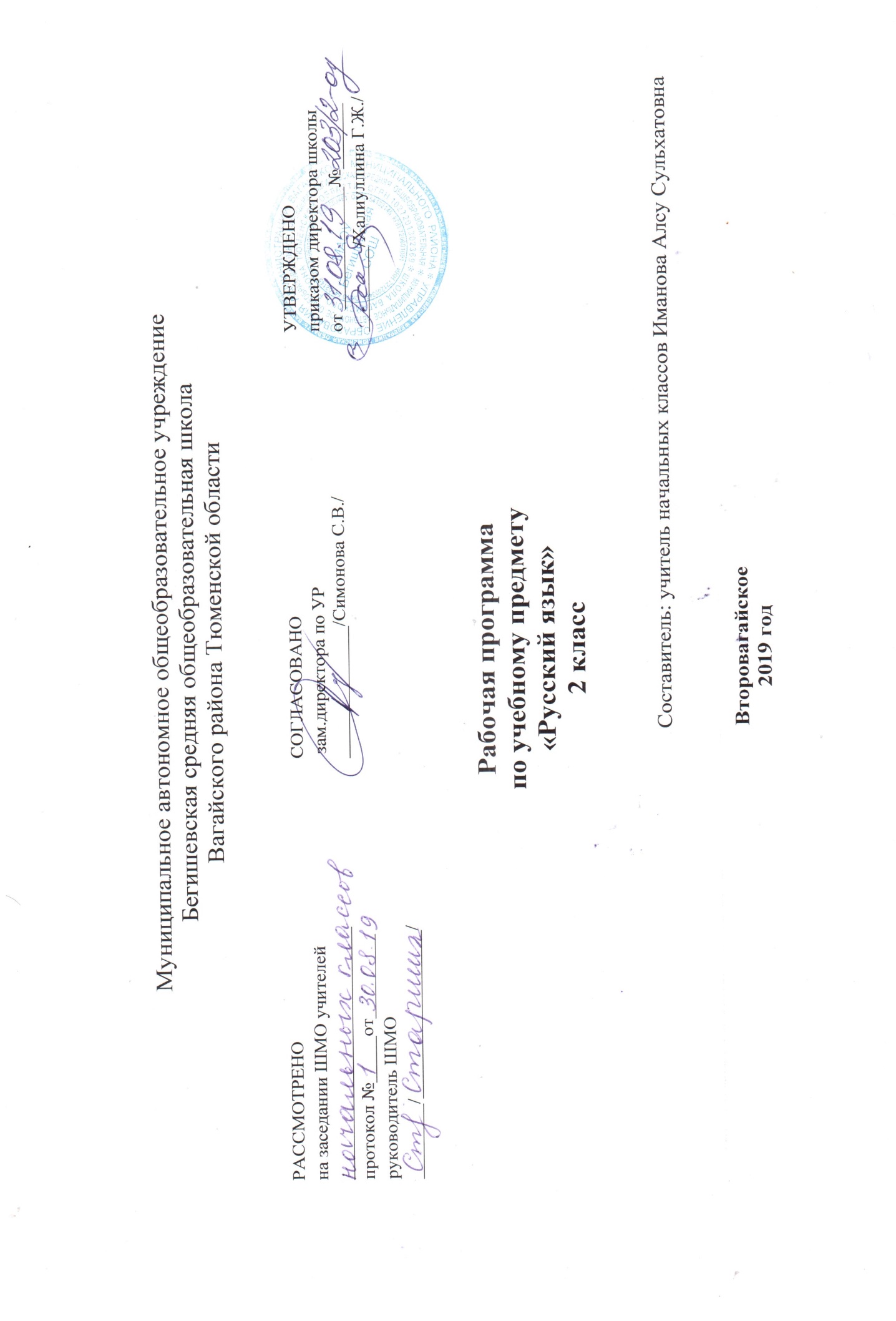 1. Планируемые результаты учебного предмета «Русский язык»  2 класс          Личностными результатами изучения предмета «Русский  язык» в начальной школе являются:осознавать язык как основное средство человеческого общения;воспринимать русский язык как явление национальной культуры;проявлять любознательность, активность и заинтересованность в познании мира; -понимать, что правильная устная и письменная речь есть показатель индивидуальной культуры человека;демонстрировать способность к самооценке на основе наблюдения за собственной речью;уважительно относиться к иному мнению;принимать и осваивать социальную роль обучающегося, мотивировать учебную деятельность и понимать личностный смысл учения;испытывать этические чувства, доброжелательность и эмоционально-нравственную отзывчивость, понимание и сопереживание чувствам других людей;проявлять доброжелательность, умение слушать и слышать собеседника; -сотрудничать со взрослыми и сверстниками, обосновывать свою позицию, высказывать своё мнение;организовывать собственную деятельность.Метапредметными результатами  изучения предмета  «Русский язык» в начальной школе являются:умение использовать язык с целью поиска необходимой информации в различных источниках для решения учебных задач;способность ориентироваться в целях, задачах, средствах и условиях общения;умение выбирать адекватные языковые средства для успешного решения коммуникативных задач (диалог, устные монологические высказывания, письменные тексты) с учетом особенностей разных видов речи и ситуаций общения;понимать необходимость ориентироваться на позицию партнера, учитывать различные мнения и координировать различные позиции в сотрудничестве с целью успешного участия в диалоге; стремиться к более точному выражению собственного мнения и позиции;уметь задавать вопросы;излагать своё мнение и аргументировать свою точку зрения и оценку событий;принимать и сохранять цели и задачи учебной деятельности, находить средства её осуществления;решать проблемы творческого и поискового характера;планировать, контролировать и оценивать учебные действия в соответствии с поставленной задачей и условиями её реализации;определять наиболее эффективные способы достижения результата понимать причины успеха/неуспеха учебной деятельности и быть способным конст-руктивно действовать даже в ситуациях неуспеха;осваивать начальные формы познавательной и личностной рефлексии; использовать знаково-символические средства представления информации для создания моделей изучаемых объектов и процессов;использовать речевые средства для решения коммуникативных и познавательных задач;владеть логическими действиями сравнения, анализа, синтеза, обобщения, классификации, установления аналогий и причинно-следственных связей, построения рассуждений, отнесения к известным понятиям;слушать собеседника и вести диалог; признавать возможность существования различных точек зрения и права каждого иметь сбою.Предметными результатами изучения предмета  «Русский  язык» в начальной школе являются:овладение начальными представлениями о нормах русского литературного языка(орфоэпических, лексических, грамматических) и правилах речевого этикетаумение применять орфографические правила и правила постановки знаков препинания( в объеме изученного) при записи собственных и предложенных текстовумение проверять написанноеумение находить, сравнивать, классифицировать, характеризовать такие языковые единицы, как звук, буква, часть слова, часть речи, член предложения, простое предложениеспособность контролировать свои действия-проверять написанноеВо 2-ом классеУченик научится:различать, сравнивать, кратко характеризовать:парные и непарные по твердости – мягкости согласные звуки, парные и непарные по звонкости – глухости согласные звуки;изменяемые и неизменяемые слова;формы слова и однокоренные слова;однокоренные слова и синонимы, однокоренные слова и слова с омонимичными корнями;предложения по цели высказывания;предложения с восклицательной и невосклицательной интонацией; выделять, находить:в словах с однозначно выделяемыми морфемами окончание, корень, суффикс, приставку;лексическое значение слова в толковом словаре;основную мысль текста;решать учебные и практические задачи:делить слова на слоги;использовать алфавит при работе со словарями и справочниками;подбирать однокоренные слова;определять (уточнять) написание слова по орфографическому словарю учебника;безошибочно списывать и писать под диктовку тексты объемом 45 - 60 слов;проверять собственный и предложенный тексты, находить и исправлять орфографические и пунктуационные ошибки;подбирать заголовок к предложенному тексту, озаглавливать собственный текст;исправлять деформированный текст (с нарушенным порядком следования частей);применять правила правописания:перенос слов;проверяемые безударные гласные в корнях слов;парные звонкие и глухие согласные в корнях слов;непроизносимые согласные;непроверяемые гласные и согласные в корнях слов (словарные слова, определенные программой);разделительные твердый и мягкий знаки;правописание приставок: об-, от-, до-, по-, под-, про-; за-, на-, над-раздельное написание предлогов с другими словами (кроме личных местоимений);Ученик получит возможность научиться:устанавливать значение суффиксов и приставок (в словах с однозначно выделяемыми морфемами);определять способы образования слов (суффиксальный, приставочный, приставочно-суффиксальный);различать однозначные и многозначные слова;наблюдать за использованием в тексте слов в переносном значении и омонимов;подбирать синонимы для устранения повторов в тексте;подбирать антонимы для точной характеристики предметов при их сравнении;наблюдать за использованием в текстах устаревших слов и фразеологизмов;применять правило правописания суффиксов имен существительных: - онок, -енок; -ок; -ек; -ик; -ость;применять правило правописания суффиксов имен прилагательных: -ов, -ев, -ив, -чив, -лив;подбирать примеры слов с определенной орфограммой;при работе над ошибками осознавать причины появления ошибки и определять способы действий, помогающих предотвратить ее в последующих письменных работах;определять по предложенным заголовкам содержание текста;составлять план текста;определять тип текста: повествование, описание, рассуждение;соблюдать нормы современного русского литературного языка в собственной речи и оценивать соблюдение этих норм в речи собеседников (в объеме представленного в учебнике материала).Содержание учебного предметаИзучение русского языка в начальной школе представляет собой первоначальный этап системы лингвистического образования и речевого развития учащихся. Специфика начального курса русского языка заключается в его тесной взаимосвязи со всеми учебными предметами, особенно с литературным чтением. Эти два предмета представляют собой единую образовательную область, в которой изучение русского языка сочетается с обучением чтению и первоначальным литературным образованием2. Фонетика и орфография – 51 часЧередования звуков, не отражаемые на письме (фонетические чередования): чередования ударных и безударных гласных (в[о]-ды – в[а]да); парных глухих и звонких согласных на конце слова и в корне перед шумным согласным (подру[г]а – дру[к], ло[ж]ечка – ло[ш]ка); согласных с нулевым звуком (мес[т]о – ме[сн]ый). Общее правило обозначения этих чередований на письме: чередующиеся в одном и том же корне звуки обозначаются на письме одинаково, в соответствии с проверкой. Различные способы проверок подобных написаний.Правописание сочетаний ЖИ-ШИ, ЧА-ЩА, ЧУ-ЩУ.Правописание сочетаний ЧК, ЧН, НЧ.Написание Ы или И после Ц в разных частях слова.Написание частицы НЕ со словами, называющими действия.Разграничение на письме приставок и предлогов.Написание разделительных Ь и Ъ.Написание слов-названий предметов с основой на шипящий звук.Основные виды учебной деятельности обучающихся:Определение в слове количества слогов, определение ударных и безударных слогов.Характеристика гласных и согласных звуков.Нахождение по определённым признакам изучаемых орфограмм в словах, формулирование орфографического правила; упражнения в правильном написании слов.Различение периферических звуковых оппозиций (свистящие-шипящие, шипящие между собой, свистящие между собой, звонкие-глухие парные согласные), важные для освоения круга орфограмм 2 класса, связанных с правописанием шипящих, а также звонких–глухих парных согласных.Формирование фонематического слуха (звуковая работа), которая приведёт к пониманию многих закономерностей, например: как и почему используются приставки о- и об-; зачем используются Ь и Ъ, правильное определение корней и окончаний.Лексика - 8 часовПонятие о слове как основной номинативной единице языка. Многозначность слова. Понятие об омонимах (без введения термина). Способы разграничения многозначных и омонимичных слов. Синонимы. Отличия однокоренных слов от синонимов и омонимов.Понятие о происхождении слов. Слова и их дальние родственники. Использование сведений о происхождении слова при решении орфографических задач.Основные виды учебной деятельности обучающихся:Определение основного представления о слове (форма слова, изменение по числам и по команде вопросов, родственные слова, многозначные слова и слова-омонимы, слова-синонимы, этимология слова). Понимание смысла ОПРЕДЕЛЕНИЙ.Распознавание формы слова и родственных слов. Различение многозначных слов и омонимов.Морфемика и словообразование - 45 часовПонятие об окончании слова и его основе. Окончания слов-названий предметов, слов-названий признаков и слов-названий действий. Разграничение слов, имеющих окончания (изменяемых) и не имеющих окончания (неизменяемых). Окончания, выраженные звуками, и нулевые.Корень слова. Понятие о родственных словах.Как делаются слова (элементарные представления о словообразовании).Образование слов с помощью суффиксов. Образование слов с помощью приставок.Образование слов с помощью приставки и суффикса одновременно. Сложные слова с соединительными гласными.Понятие о составе слова. Основные морфемы русского языка, их функции и способы вычленения.Чередования звуков, видимые на письме (исторические чередования). Системность подобных чередований при словообразовании и словоизменении.Основные виды учебной деятельности обучающихся:Различение ЭТОГО слова и ДРУГОГО слова; формирование понятия родственных слов и выделение корня слова.Упражнение в умении определять окончание слова, определение его функции (в том числе и нулевого окончания). Определение неизменяемых слов, не имеющих окончания.Упражнения в различении разных форм слова по команде вопросов.Нахождение значимых частей слова (корня, приставки, суффикса, окончания).Выделение в слове окончания и основы.Определение образования слова. Выполнение разбора слова по составу. Определение исторических чередований.Морфология – 18 часовРазграничение разных слов и разных форм одного и того же слова (словообразование и словоизменение).Понятие о начальной форме слова. Начальная форма слов-названий предметов, слов-названий признаков и слов-названий действий. Изменение слов-названий предметов по числам и по команде вопросов (по падежам, без введения термина). Род слов-названий предметов.Изменение слов-названий признаков по числам, по команде вопросов (по падежам) и по родам.Основные виды учебной деятельности обучающихся:Различение прямого и переносного значения слова.Упражнение в умении определять окончание слова, определение его функции (в том числе и нулевого окончания). Определение неизменяемых слов, не имеющих окончания.Упражнения в различении разных форм слова по команде вопросов.Определение начальной формы слов-названий предметов, слов-названий признаков, слов-названий действий.Изменение слова-названия предметов по числам и команде вопросов; определение их рода.Изменение слов-названий признаков по числам, команде вопросов и родам.Синтаксис - 11 часовПонятие о словосочетании. Различие между грамматической связью слов в словосочетании и слов, входящих в основу предложения.Понятие о предложении. Типы предложений по цели высказывания: повествовательные, вопросительные и побудительные. Типы предложений по эмоциональной окраске: восклицательные и невосклицательные.Понятие о главных и неглавных членах предложения. Формирование умения ставить вопросы к разным членам предложения.Понятие об обращении и способах его оформления на письме.Основные виды учебной деятельности обучающихся:Рассмотрение слова в контексте. Различение предложения, словосочетания и слова. Упражнения в нахождении в составе предложения все словосочетания. Определение в словосочетании главного и зависимого слова, постановка вопроса от главного к зависимому слову.Оценка значения окончания в слове (связывать слова в предложении).Оценка значения предлогов (связывать слова в предложении).Определение типа предложения по цели высказывания и эмоциональной окраске. Нахождение в предложении основы (главных членов) и неглавных членов. Постановка вопросов к разным членам предложения.Лексикография - 4 часаЗнакомство с учебными словарями: толковым, орфографическим (словарь «Пиши правильно»), обратным, орфоэпическим (словарь «Произноси правильно»), этимологическим (словарь происхождения слов). Создание учебных ситуаций, требующих обращения к словарям различных типов; формирование представлений об информации, которую можно извлечь из разных словарей; элементарные представления об устройстве словарных статей в разных словарях.Основные виды учебной деятельности обучающихся:Работа со словарями (орфографическим, обратным, произношения, толковым, этимологическим). Ориентировка в алфавитном столбике. Использование словарной информации как справочной и как способ проверки орфограмм. Осознание особенностей каждого вида словаря. Чтение словарной статьи (в толковых и энциклопедических словарях) и понимание системы обозначений и сокращений в словарях.Работа со 2-й частью учебника, где размещаются словари. Проверка правильного написания слов в орфографическом словаре учебника. Выяснение значения слов в толковом словаре учебника. Рас-смотрение слов старославянского и древнерусского происхождения в этимологическом словаре учебника. Решение определённых грамматических задач с помощью обратного словаря. Упражнения по произношению слов с помощью орфоэпического словаря.Развитие речи с элементами культуры речи- 33 часаПостроение текста. Выделение в тексте смысловых частей. Оформление записи следующей части текста с помощью нового абзаца.Текст-описание и текст-повествование.Тема и основная мысль (основное переживание) текста. Составление плана текста. Изложение как жанр письменной речи. Использование плана для написания сочинения и для устного рассказа.Определение темы и основной мысли живописного произведения.Сравнительный анализ разных текстов, посвященных одной теме (сравнение основной мысли и переживания); сравнительный анализ разных текстов, посвященных разным темам (сравнение основной мысли или переживания). Сравнение научно-популярных и художественных текстов.«Азбука вежливости»: закрепление основных формул речевого этикета, адекватных ситуации речи (в беседе со школьниками или со взрослыми); освоение жанра письма с точки зрения композиции и выбора языковых средств в зависимости от адресата и содержания.Правила употребления приставок на- и о- в словах надеть, надевать, одеть, одевать.Основные виды учебной деятельности обучающихся:Устное и письменное изложение короткого текста. Определение темы текста и основной мысли текста. Составление плана текста и использование его при устном и письменном изложении. Членение текста на абзацы, оформление абзаца на письме.Употребление формул вежливости в поздравительной открытке и письме.Устные ответы на вопросы по произведению живописи (сравнение содержания и названия живописного произведения, тема произведения и основное переживание автора, обнаружение сходства приёмов, которыми пользуются поэты и художники).СловарьАрбуз, берёза, билет, быстро, вдруг, весело, воробей, ворона, газета, город, группа, девочка, деревня, директор, до свидания, завод, заяц, здравствуй, иней, капуста, класс, корова, лисица, лопата, магазин, машина, медведь, молоко, морковь, мороз, Москва, народ, одежда, посуда, работа, ребята, Родина, Россия, русский, сирень, скоро, собака, сорока, спасибо, столица, суббота, тетрадь, товарищ, урожай, ученик, учитель, фамилия, хорошо, ягода, язык (55 слов).Календарно-тематическое планирование по русскому языку  (170 часов)№ п/пРаздел/ Тема урокаТип урокаКоличество часовДата проведенияДата проведения№ п/пРаздел/ Тема урокаТип урокаКоличество часовПо плануПо фактуПовторение материала 1 класса. Главное сокровище библиотеки Анишит-Йокоповны (11 часов)Повторение материала 1 класса. Главное сокровище библиотеки Анишит-Йокоповны (11 часов)Повторение материала 1 класса. Главное сокровище библиотеки Анишит-Йокоповны (11 часов)Повторение материала 1 класса. Главное сокровище библиотеки Анишит-Йокоповны (11 часов)Повторение материала 1 класса. Главное сокровище библиотеки Анишит-Йокоповны (11 часов)Повторение материала 1 класса. Главное сокровище библиотеки Анишит-Йокоповны (11 часов)1Толковый словарь.Изучение нового материала.102.0902.092Обратный словарь.Изучение нового материала.103.0903.093Словари «Пиши правильно» и «Произноси правильно».Изучение нового материала.104.0904.094Словарь «Происхождение слов».Изучение нового материала.105.0905.095Фонетика и орфография. Звуко-буквенная зарядка. Комбинированный урок.106.0906.096Развитие речи с элементами культуры речи.Какие бывают предложения.Практическая работа.109.0909.097Главные и неглавные слова в предложении.Изучение нового материала.110.0910.098Главные и неглавные слова в предложении.Изучение нового материала.111.0911.099Главные и неглавные слова в предложении.Комбинированный урок.112.0912.0910Главные и неглавные слова в предложении.Комбинированный урок.113.0913.0911Развитие речи с элементами культуры речи.Что такое текст.Практическая работа.116.0916.09Морфология и словообразование (30 часов)Морфология и словообразование (30 часов)Морфология и словообразование (30 часов)12Окончания слов-названий предметов.Изучение нового материала.117.0917.0913Что такое словосочетание.Изучение нового материала.118.0918.0914Что такое словосочетание.Комбинированный урок.119.0919.0915Основа слова и его окончание.Комбинированный урок.120.0920.0916Развитие речи с элементами культуры речи.Что такое текст.Практическая работа.123.0923.0917Основа слова и его окончание. Нулевое окончание.Комбинированный урок.124.0924.0918Слова-названия предметов, у которых нет окончаний.Комбинированный урок.125.0925.0919Слова-названия предметов, у которых нет окончаний.Комбинированный урок.126.0926.0920Слова-названия предметов, у которых нет окончаний. Род неизменяемых и изменяемых слов-предметов.Комбинированный урок.127.0927.0921Развитие речи с элементами культуры речи.Что такое текст.Практическая работа.130.0930.0922Слова-названия предметов, у которых нет окончаний.Изучение нового материала.101.1001.1023Слова-названия предметов разного рода.Комбинированный урок.102.1002.1024Слова-названия предметов разного рода.Изучение нового материала.103.1003.1025Слова-названия предметов разного рода.Комбинированный урок.104.1004.1026Слова-названия предметов разного рода.Комбинированный урок.107.1007.1027Слова-названия предметов разного рода.Комбинированный урок.108.1008.1028Развитие речи с элементами культуры речи.Что такое текст. Работа с картиной Т. Мавриной «Васильки на окне».Практическая работа.109.1009.1029Слова-названия предметов разного рода.Изучение нового материала.110.1010.1030Слова-названия предметов разного рода.Комбинированный урок.111.1011.1031Начальная форма слова.Комбинированный урок.114.1014.1032Начальная форма слова.Изучение нового материала.115.1015.1033Развитие речи с элементами культуры речи. Азбука вежливости. Как писать письмо.Практическая работа.116.1016.1034Начальная форма слова.Комбинированный урок.117.1017.1035Это слово и другое слово.Изучение нового материала.118.1018.1036Это слово и другое слово.Комбинированный урок.121.1021.1037Это слово и другое слово.Комбинированный урок.122.1022.1038Развитие речи с элементами культуры речи.Устное изложение «Утята».Практическая работа.123.1023.1039Слово и формы этого слова. Родственные слова.Изучение нового материала.124.1024.1040Слово и формы этого слова. Родственные слова.Комбинированный урок.125.1025.1041Слово и формы этого слова. Родственные слова.Комбинированный урок.104.1105.11Лексика (8 часов)Лексика (8 часов)Лексика (8 часов)42Слова, у которых несколько значений.Изучение нового материала.105.1106.1143Слова, у которых несколько значений.Комбинированный урок.106.1107.1144Развитие речи с элементами культуры речи. Тема и основная мысль текста.Практическая работа.107.1108.1145Разные слова, которые случайно одинаково звучат и пишутся.Комбинированный урок.108.1111.1146Разные слова, которые случайно одинаково звучат и пишутся. Комбинированный урок.111.1147Слова со сходным значением, которые по-разному звучат и пишутся. Комбинированный урок.112.1148Слова и их дальние родственники.Комбинированный урок.113.1149Развитие речи с элементами культуры речи.Тема и основная мысль текста.Практическая работа.114.11Фонетика и орфография (32 часа)Фонетика и орфография (32 часа)Фонетика и орфография (32 часа)50-51Чередование звуков в корнях слов, которое мы не видим на письме.Изучение нового материала.215.1118.1152Чередование звуков в корнях слов, которое мы не видим на письме.Комбинированный урок.119.1153Чередование звуков в корнях слов, которое мы не видим на письме.Комбинированный урок.120.1154Развитие речи с элементами культуры речи.Главное переживание текста. Работа с картиной Т. Мавриной «Костер во дворе».Практическая работа.121.1155Составь свой диктант. Чередование звуков в корнях слов, которое мы не видим на письме.Комбинированный урок.122.1156Работа над ошибками. Чередование звуков в корнях слов.Комбинированный урок.125.1157Чередование звуков в корнях слов, которое видно на письме.Изучение нового материала.126.1158Чередование звуков в корнях слов, которое видно на письме.Комбинированный урок.127.1159Чередование звуков в корнях слов, которое видно на письме.Комбинированный урок.128.1160Развитие речи с элементами культуры речи. Тема и основная мысль текста.Практическая работа.128.1161Тайна написаний ЖИ-ШИ, ЧА-ЩА, ЧУ-ЩУ.Изучение нового материала.129.1162Тайна написаний ЖИ-ШИ, ЧА-ЩА, ЧУ-ЩУ.Комбинированный урок.102.1263Написание слов-названий предметов мужского и женского рода с основой на шипящий звук.Комбинированный урок.103.1264Написание слов-названий предметов мужского и женского рода с основой на шипящий звук.Комбинированный урок.104.1265Развитие речи с элементами культуры речи.Работа с картиной А. Рылова «Полевая рябинка».Практическая работа.105.1266-67Повторение по теме «Родственные слова и формы слова».Систематизация и обобщение знаний.206.1209.1268Развитие речи с элементами культуры речи.Азбука вежливости. Как писать письмо.Практическая работа.110.1269Повторениепо теме «Лексика».Систематизация и обобщение знаний.111.1270Повторение по теме «Лексика».Систематизация и обобщение знаний.112.1271Контрольное списывание.Урок контроля.113.1272Повторение по теме «Орфография».Систематизация и обобщение знаний.116.1273Повторение по теме «Синтаксис».Систематизация и обобщение знаний.117.1274Развитие речи с элементами культуры речи.Устное изложение.Практическая работа.118.1275Контрольный диктант «Снежные загадки» с грамматическим зада-нием.Урок контроля.119.1276Работа над ошибками. Написание слов-названий предметов мужского и женского рода с основой на шипящий звук.Комбинированный урок. 120.1277Развитие речи с элементами культуры речи.Как написать поздравление.Практическая работа.123.1278Повторение по теме «Орфография».Комбинированный урок.124.1279Повторение по теме «Орфография».Систематизация и обобщение знаний.125.1280Задание для членов клуба «Ключ и заря».Систематизация и обобщение знаний.126.1281Развитие речи с элементами культуры речи.Письменное изложение «Весенний звон».Практическая работа.127.12Морфология (11 часов)Морфология (11 часов)Морфология (11 часов)82Заседание клуба, на котором все учились задавать вопросы.Изучение нового материала.113.0183Развитие речи с элементами культуры речи. Что мы знаем о тексте (хокку).Практическая работа.114.0184Заседание клуба, на котором все учились задавать вопросы.Изучение нового материала.115.0185Учимся определять начальную форму слов. Словарная работа.Комбинированный урок.116.0186Учимся определять начальную форму слов. Словарная работа.Комбинированный урок.117.0187-88Учимся определять начальную форму слов. Словарная работа.Комбинированный урок.220.0121.0189Развитие речи с элементами культуры речи.Что мы знаем о тексте.Практическая работа.122.0190Написание Ы после Ц в окончаниях слов-названий предметов.Изучение нового материала.123.0191Написание Ы после Ц в окончаниях слов-названий предметов.Комбинированный урок.124.0192Написание Ы после Ц в окончаниях слов-названий предметов.Комбинированный урок.127.01Морфемика и словообразование (48 часов)Морфемика и словообразование (48 часов)Морфемика и словообразование (48 часов)93Как делаются слова. Что такое суффикс (суффиксы слов, называющих предметы).Изучение нового материала.128.0194Развитие речи с элементами культуры речи.Деление текста на части.Практическая работа.129.0195Как делаются слова. Что такое суффикс. Суффиксы слов, называющих предметыКомбинированный урок.130.0196Как делаются слова.Что такое суффикс.Суффиксы слов, называющих предметы.Комбинированный урок.131.0197Как делаются слова.Что такое суффикс. Суффиксы слов, называющих предметы.Комбинированный урок.103.0298Как делаютсяслова. Суффиксы слов, называющих предметы и признаки. Написание буквосочетаний ЧН, ЧК.Комбинированный урок.104.0299Как делаютсяслова. Суффиксы слов, называющих предметы и признаки.Комбинированный урок.105.02100Развитие речи с элементами культуры речи.Деление текста на части.Практическая работа.106.02101Как делаются слова. Суффиксы слов, называющих предметы и признаки.Комбинированный урок.107.02102Как делаются слова. Суффиксы слов, называющих предметы и признаки.Комбинированный урок.110.02103-104Как делаются слова. Суффиксы слов, называющих предметы и признаки.Обобщение.211.0212.02105Развитие речи с элементами культуры речи.Деление текста на части. Работа с картиной А. Матисса «Разговор».Практическая работа.113.02106Как делаются слова. Суффиксы слов, называющих предметы.Комбинированный урок.114.02107Как делаются слова. Суффикс слов, называющих предметыКомбинированный урок.117.02108Как делаются слова. Суффиксы слов, называющих предметы.Комбинированный урок.118.02109Как делаются слова. Суффиксы слов, называющих предметы.Комбинированный урок.119.02110Развитие речи с элементами культуры речи.Работа с картиной К. Петрова-Водкина «Утренний натюрморт».Практическая работа.120.02111-112Что такое обращение.Изучение нового материала.221.0224.02113Как делаются слова. Образование слов с помощью приставки.Изучение нового материала.125.02114Как делаются слова. Образование слов с помощью приставки.Комбинированный урок.126.02115Как делаются слова. Образование слов с помощью приставки.Комбинированный урок.127.02116Развитие речи с элементами культуры речи. Азбука вежливости. Как писать письмо. Поздравительная открытка к 8 Марта.Практическая работа.128.02117Написание частицы НЕ со словами, называющими действия.Изучение нового материала.102.03118Написание частицы НЕ со словами, называющими действия.Комбинированный урок.103.03119Написание частицы НЕ со словами, называющими действия.Комбинированный урок.104.03120Написание частицы НЕ со словами, называющими действия.Комбинированный урок.105.03121Развитие речи с элементами культуры речи. Устное изложение.Как писать изложение.Практическая работа.106.03122Написание частицы НЕ со словами, называющими действия.Изучение нового материала.109.03123Состав слова.Комбинированный урок.110.03124Состав слова.Комбинированный урок.111.03125Состав слова.Комбинированный урок.112.03126Развитие речи с элементами культуры речи.Типы текстов.Описание и повествование.Практическая работа.113.03127Состав слова.Комбинированный урок.116.03128Образование слов с помощью приставки и суффикса.Изучение нового материала.117.03129Образование слов с помощью приставки и суффикса.Комбинированный урок.118.03130Образование слов с помощью приставки и суффикса.Обобщение знаний.119.03131Правильное употребление приставок НА-, О- в словах «надеть», «надевать»; «одеть», «одевать».Изучение нового материала.120.03132Развитие речи с элементами культуры речи. Типы текстов. Описание и повествование.Практическая работа.123.03133Правильное употребление приставок НА-, О- в словах «надеть», «надевать»; «одеть», «одевать».Комбинированный урок.124.03134Как делаются слова. Сложные слова из двух корней с буквой соединительного гласного.Изучение нового материала.125.03135Как делаются слова. Сложные слова из двух корней с буквой соединительного гласного.Комбинированный урок.126.03136Как делаются слова. Сложные слова из двух корней с буквой соединительного гласного.Обобщение знаний.127.03137Развитие речи с элементами культуры речи.Типы текстов. Научный и художественный текст.Практическая работа.106.04138Как делаются слова. Сложные слова из двух корней с буквой соединительного гласного.Изучение нового материала.107.04139Как делаются слова. Сложные слова из двух корней с буквой соединительного гласного.Комбинированный урок.108.04140Диктант «Птичьи хлопоты» с граммати-ческим заданием.Контрольный урок.109.04Фонетика и орфография (30 часов)Фонетика и орфография (30 часов)Фонетика и орфография (30 часов)141Работа над ошибками. Разделительный мягкий знак.Изучение нового материала.110.04142Развитие речи с элементами культуры речи.Научный и художественный текст.Практическая работа.113.04143Разделительный твердый знак.Комбинированный урок.115.04144Написание разделительных Ь и Ъ знаков.Комбинированный урок.116.04145Написание разделительных Ь и Ъ знаков.Комбинированный урок.117.04146Написание разделительных Ь и Ъ знаков.Обобщение знаний.120.04147Развитие речи с элементами культуры речи.Работа с картиной Н. Рериха «Стражи ночи».Практическая работа.121.04148Написание разделительных Ь и Ъ знаков.Комбинированный урок.122.04149Написание разделительных Ь и Ъ знаков.Комбинированный урок.123.04150Написание разделительных Ь и Ъ знаков.Комбинированный урок.124.04151Написание разделительных Ь и Ъ знаков.Обобщение знаний.127.04152Развитие речи с элементами культуры речи.Устное изложение. Работа с картиной Ван Гога «Подсолнухи».Практическая работа.128.04153Самое загадочное чередование согласных в корнях слов: чередование настоящего звука с нулевым звуком.Изучение нового материала.129.04154-155Непроизносимый согласный звук – нулевой звук.Комбинированный урок.230.0405.05156Непроизносимый согласный звук – нулевой звук.Обобщение знаний.106.05157Развитие речи с элементами культуры речи. Письменное изложение. Работа с картиной Ван Гога «Церковь в Овере».Практическая работа.107.05158Непроизносимый согласный звук – нулевой звук.Изучение нового материала.108.05159Непроизносимый согласный звук – нулевой звук.Комбинированный урок.112.05160Непроизносимый согласный звук – нулевой звук.Комбинированный урок.113.05161Непроизносимый согласный звук – нулевой звук. Проверочная работа.Комбинированный урок.114.05162Развитие речи с элементами культуры речи. Письменное изложение «Ступеньки».Практическая работа.115.05163Итоговая контрольная работа за II полугодие.Контрольный урок.118.05164Работа над ошибками. Непроизносимый согласный звук – нулевой звук.Комбинированный урок.119.05165Непроизносимый согласный звук – нулевой звук.Комбинированный урок.120.05166Непроизносимый согласный звук – нулевой звук.Обобщение знаний.121.05167Непроизносимый согласный звук – нулевой звук.Обобщение знаний.122.05168Непроизносимый согласный звук – нулевой звук.Обобщение знаний.125.05169Лексикография. Тест.Контрольный урок.126.05170Развитие речи с элементами культуры речи.Задание для членов клуба «Ключ и заря».Систематизация и обобщение знаний.127.05Всего Всего 170 часов170 часов170 часов170 часов